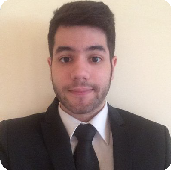 Profile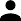 Márió TúriBUDAPEST, 1138, MAGYARORSZÁGDetailsRóbert Károly krt. 22, Budapest, 1138, Magyarország 06301830195turimario95@gmail.com  Skills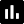 Energetic, ambitious person with years of experience in translating and interpreting between English and Hungarian (Trados 2015, 2017). Seeks a position with the opportunity for personal and professional growth. Has a Bachelor's Degree in English - Specialised in translationEmployment history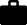 Interpreter at NKC, EsztergomAugust 2014 – August 2017Interpreting engineers in a multinational company during the reinstallment of the conveyor belts in Suzuki. (In summer)Freelance translator / Google reviewerAugust 2017 – Translations including: User agreements, Privacy policies, User guides, Cosmetic products, Mobile apps, Engineering product descriptions (Molding machine, etc), AdvertisementsExamples of companies I cooperated with: Acclaro, Langscape; Universal Language Solutions; Chengdu ZXZY Languages Technology Co., Ltd.Other translations: Descriptions, user agreements and privacy policies of several Huawei apps, including Huawei AppGallery, App store, etc.Google review coordinator of Content studio and advertisementsTranslator/legal editor of Wish.comEducation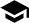 Bachelor's Degree in English, Károli Gáspár Református Egyetem, BudapestSeptember 2014 – January 2018Specialised in translationThesis: Paradigms in machine translation (Rule-based, statistical, example-based, neural machine translations)Árpád-házi Szent Erzsébet Középiskola, Óvoda és Általános Iskola, EsztergomSeptember 2009 – May 2014CAT toolsWritten and Verbal CommunicationTime Management TeamworkForeign languages CreativityMS Office (Word, Powerpoint)  Languages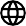 EnglishFinnish